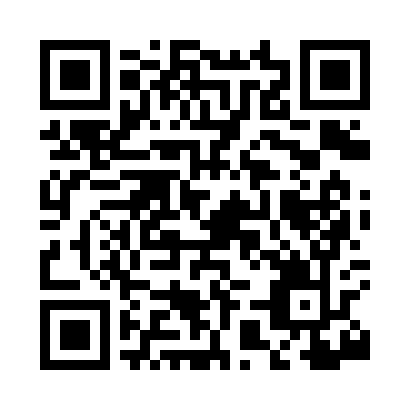 Prayer times for Auris, Mississippi, USAWed 1 May 2024 - Fri 31 May 2024High Latitude Method: Angle Based RulePrayer Calculation Method: Islamic Society of North AmericaAsar Calculation Method: ShafiPrayer times provided by https://www.salahtimes.comDateDayFajrSunriseDhuhrAsrMaghribIsha1Wed4:566:1012:564:377:428:562Thu4:556:0912:564:377:438:573Fri4:536:0812:564:387:438:584Sat4:526:0712:564:387:448:595Sun4:516:0712:554:387:459:006Mon4:506:0612:554:387:469:017Tue4:496:0512:554:387:469:028Wed4:486:0412:554:387:479:039Thu4:476:0312:554:387:489:0410Fri4:466:0212:554:387:489:0511Sat4:456:0112:554:387:499:0612Sun4:446:0112:554:387:509:0713Mon4:436:0012:554:387:519:0814Tue4:425:5912:554:387:519:0915Wed4:415:5912:554:387:529:1016Thu4:405:5812:554:387:539:1117Fri4:395:5712:554:387:549:1218Sat4:385:5712:554:387:549:1319Sun4:375:5612:554:397:559:1420Mon4:365:5512:554:397:569:1521Tue4:365:5512:554:397:569:1622Wed4:355:5412:564:397:579:1723Thu4:345:5412:564:397:589:1724Fri4:335:5312:564:397:589:1825Sat4:335:5312:564:397:599:1926Sun4:325:5212:564:398:009:2027Mon4:325:5212:564:398:009:2128Tue4:315:5212:564:408:019:2229Wed4:305:5112:564:408:029:2330Thu4:305:5112:564:408:029:2331Fri4:295:5112:574:408:039:24